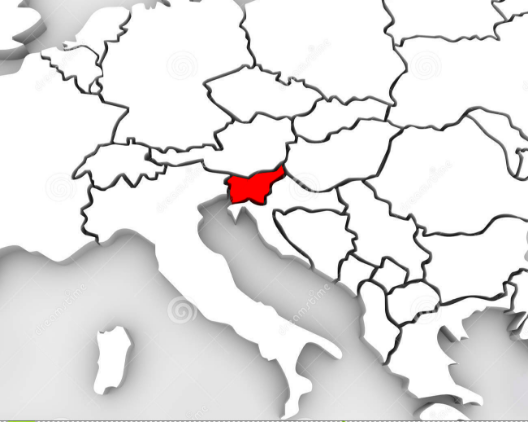 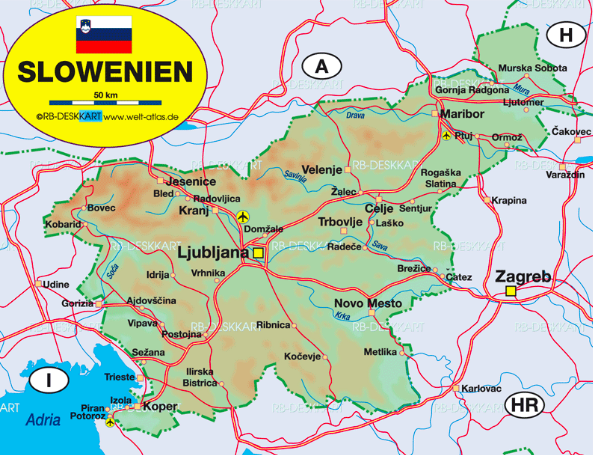 ProgrammMontag, 14. 5. 2018 (Bienenstock)Empfang in der SchuleBesichtigung der SchuleMittagessenWorkshops „Bienen“Dienstag, 15. 5. 2018 (Leben der Biene)- Empfang und Besichtigung der Zweigstelle Cvetko Golar (Leben der Biene)- Mittagessen- Besuch bei der Bürgermeisterin von Ljutomer- Besichtigung der Stadt Ljutomer- Workshop „meine Ansichtskarte“Mittwoch, 16. 5. 2018 (Nachhaltigkeit der Schule)- Empfang und Besichtigung der Zweigstelle Cven (Nachhaltigkeit der Schule)- Mittagessen- Fahrt zu Fluss Mur, Besichtigung der Insel der Liebe- Besichtigung der Imkerei Tigeli- Nachmittag an der Mühle (Bienenessen)Donnerstag, 17. 5. 2018 (slowenische Tradition)-Besichtigung einer Wassermühle-Besichtigung einer Liveaufführung des Lebens in der Steinzeit-Spaziergang durch ein  slowenisches Wald-Mittagessen-Besichtigung eines Bauernhofmuseums-Besichtigung von Weinhügel JerusalemFreitag, 18. 5. 2018(Bienenlernpfad)-Ausflug in die Stadt Maribor-Besuch eines Bienenlernpfades-Mittagessen-Gondolfahrt auf Berg Pohorje-Lernpfad Rezkina pot und AussichtsturmSamstag, 19. 5. 2018(Bienenfestival)-Bienenfestival-BEErun-Bienenpicknik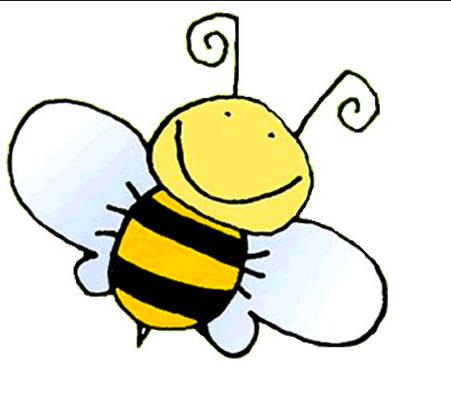 